Молодежный конкурс любительских видео- и аудиороликов «Я выбираю»Организаторы конкурса: РЦОИТ при ЦИК России совместно с Российским фондом свободных выборов, информационное агентство «Национальная Служба Новостей» при поддержке МГУ имени М.В. Ломоносова и НИУ «Высшая школа экономики».Цель проекта – пригласить молодых и будущих избирателей (от 14 до 30 лет) к размышлению о важности собственного выбора в жизни каждого человека. Понятным и доступным языком каждый участник может рассказать о собственном опыте и призвать к осмысленному выбору своих товарищей в различных социально важных областях жизни.Участники – творческие коллективы или просто увлеченные молодые люди от 14 до 30 лет. Категории участников: от 14 до 16 лет; от 17 до 20 лет; от 21 до 30 лет.Конкурсные работы: видео- или аудиоролики продолжительностью от 30 секунд до 5 минут, соответствующие основной идее конкурса – выбор и его влияние на все аспекты человеческой жизни.
Заявки принимаются с 1 октября по 27 ноября 2017 года по адресу: konkurs@nsn.fmФорматы и жанры конкурсных работ: ролики любого жанра и творческого решения: игровой, документальный, анимационный, музыкальный и другие.Номинации конкурса:лучший игровой видеоролик;лучший анимационный видеоролик;лучший информационный видеоролик;лучший аудиоролик;лучший музыкальный видеоклип;приз зрительских симпатий (по итогам наибольшего количества голосов в сети Интернет).Технические требования к конкурсным работамВидео- и аудиоролик может быть сделан любым техническим способом, в том числе с помощью мобильного телефона (смартфона, планшета или другого устройства).Форматы: AVI, MP4, MOV, MPEG.Размер файла: до 20 Мб.Разрешение видео: от 720х480 до 1920х1080.Цветное или черно-белое исполнение, элементы компьютерной графики (по необходимости).Победителей выберет жюри, в состав которого входят представители ЦИК России; Российского фонда свободных выборов, МГУ имени М.В. Ломоносова, НИУ «Высшая школа экономики»; СМИ; профессиональных организаций из области ТВ, радио, кино.Награды и призыПобедители получат ценные призы и подарки.Работы участников могут быть показаны в эфире федеральных радиостанций и молодежного телеканала. Ролики-победители соответствующей тематики выйдут в эфир федеральных телеканалов в рамках информационной кампании в период подготовки и проведения выборов Президента Российской Федерации в 2018 году.Финал конкурса и торжественное награждение победителей состоятся в Москве в декабре 2017 года.Подробности и заявка на участие в приложении и на сайтах:konkurs.nsn.fm, cikrf.ru, rcoit.ru, rfsv.ruРаботы принимаются до 27 ноября 2017 года.По вопросам обращаться в Пресс-центр ЦИК РоссииГалина Жиганова, jiganova@cikrf.ru +7 (495)606 1325Елена Ломакина, lomakina@cikrf.ru + 7 (495) 606 8978Подробности на сайте конкурса konkurs.nsn.fmПоложение о конкурсе https://konkurs.nsn.fm/terms 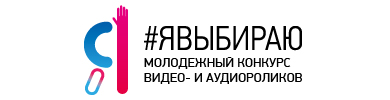 